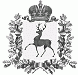 АДМИНИСТРАЦИЯ ШАРАНГСКОГО МУНИЦИПАЛЬНОГО РАЙОНАНИЖЕГОРОДСКОЙ ОБЛАСТИПОСТАНОВЛЕНИЕот 15.02.2021	N 85О создании рабочей группы по снижению неформальной занятостиВ целях координации деятельности и осуществления мониторинга ситуации по снижению неформальной занятости, легализации серой заработной платы, повышению собираемости страховых взносов во внебюджетные фонды администрация Шарангского муниципального района п о с т а н о в л я е т:1. Создать рабочую группу по снижению неформальной занятости (далее – рабочая группа).2. Утвердить состав рабочей группы согласно Приложению №1. 3. Возложить на рабочую группу решение задач по:- легализации трудовой деятельности;- координации работы по выявлению и устранению фактов нарушения трудового законодательства в части наличия «серых» заработных плат;- стабилизации положения по уплате страховых платежей в ПФР;- осуществлению мер по легализации договорных отношений в организации оплаты труда;- направлению в надзорно-контрольные органы материалов по фактам наличия «серых» заработных плат, неуплаты страховых взносов во внебюджетные фонды;-обеспечение координации работы по взаимодействию с работодателями в отношении лиц предпенсионного возраста;- разработке мер по усилению контроля по снижению неформальной занятости.4. Считать утратившим силу постановление администрации Шарангского муниципального района Нижегородской области от 02.04.2020 года № 170 «О создании рабочей группы по снижению неформальной занятости».5. Контроль за исполнением настоящего постановления возложить на заместителя главы администрации, заведующую отделом экономики и имущественных отношений Новосёлову Т.В.Заместитель главы администрации	А.В.МедведеваПриложение № 1 к постановлению администрацииШарангского муниципального районаот 15.02.2021 г. № 85Состав рабочей группы по снижению неформальной занятостиПредседатель рабочей группы:Новосёлова Т.В. 	- заместитель главы администрации, заведующая отделом экономики и 	имущественных отношений;Секретарь рабочей группы:Набоких И.В. 	- ведущий специалист администрации;Члены рабочей группы:Вохминцева З.Н. 	- руководитель клиентской службы (на правах отдела) в Шарангском районе 	ГУ - Управления ПФР по городскому округу город Шахунья (межрайонное) 	(по согласованию);представитель 	межрайонной инспекции федеральной налоговой службы России № 5 по 	Нижегородской области (по согласованию);Шутов А.В.	- помощник Шарангского межрайонного прокурора (по согласованию);Чурашова Е.А. 	- начальник Шарангского районного отдела занятости населения 	ГКУ ЦЗН Уренского района (по согласованию);Мосунов Ю.Ю. 	- начальник ОП (дислокация п.г.т. Шаранга) МО МВД России Уренский	(по согласованию);Шутова Т.П. 	- председатель районного Совета ветеранов (по согласованию).